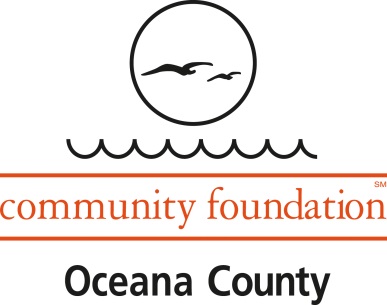 Resources for Nonprofit Fundholders
Sample MessagesPeople often need to hear or see a message seven times before they act.  Using these simple messages throughout your communications can be a consistent reminder to your donors.  Place them on letterhead, as a “PS” in letters or emails, in your newsletter, on your website, as social media posts, on your gift envelopes, in your email signature, etc.A gift to the [organization]’s endowment fund is an investment in the future.Anyone can leave a legacy gift! Simply name XYZ’s Endowment Fund as a beneficiary of your savings, checking, or retirement account.Remember, you can provide for [organization]’s future with a gift in your will.Help us build our future – give to our endowment fund at oceanafoundation.org/give.You’ve made an impact through your giving. A gift to our endowment fund at the Community Foundation for Oceana County today or through your estate will ensure your support…forever.Is it time to update your will or trust? Please consider designating a gift to the [organization’s] endowment fund at the Community Foundation.Do you have a retirement account or life insurance policy? If so, you can name [our organization/fund] as a beneficiary of it and continue your support of our work after you’re gone.  Ask your plan administrator or agent for the form to make this simple, no-cost change.If you’ve named [our organization/fund] in your will or as a future beneficiary, please let us know. We want to thank you!Remembering the [organization/fund] in your estate plan means there will always be [meals for kids/senior services/music/trails & recreation, etc.]. Learn more about your giving options by contacting [name].Make a lasting contribution toward a better [town/community/education/environment]. Contact [name] to learn how you can leave a legacy.Your love for [your organization/community/school/church] can live on through a gift to the [organization]’s endowment fund.While 70% of us give charitably during our lifetimes, only 10% leave a gift through our estates. We can do better! Leave a gift to our endowment fund at the Community Foundation for Oceana County.Love [organization] – Leave 5%!Did you know we’re planning for our future? Help us by giving an extra gift to boost our endowment fund at the Community Foundation.Because of [William Moyer’s] estate gift, [history & genealogy research] is available to more people. What will your legacy be?